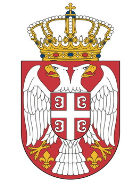 ОБАВЕШТЕЊЕ О НАЈПОВОЉНИЈЕМ ПОНУЂАЧУУ ПОСТУПКУ ИЗУЗЕТЕ НАБАВКЕПодаци о наручиоцу:Република Србија – Министарство пољопривреде, шумарства и водопривреде – УПРАВА ЗА ШУМЕ, Омладинских бригада 1, Нови Београд.Матични број: 17855140, ПИБ: 108508191Интернет страница: www.upravazasume.gov.rs.Предмет набавке: набавка службене одеће (заштитне теренске одеће и обуће шумарских и ловних инспектора)Основ за изузеће: Чл.27.ст.1. тач.1) Закона о јавним набавкама („Службени гласник РС“ број 91/19)Број поднетих понуда: 2.Основни подаци о добављачу: ПРЕДУЗЕЋЕ ЗА ТРГОВИНУ „МETEOR STILL” ДОО КРАГУЈЕВАЦ, Др Зорана Ђинђића бб, Крагујевац, meteorkg@yahoo.com, МБ: 17188356, ПИБ: 101578708Цене и услови прихваћене понуде: Број понуде понуђача: 1711/21 од дана 17.11.2021. годинеУкупна цена: 633.370,00 динара без ПДВ-аРок плаћања је 30 дана од дана службеног пријема рачуна.Република СрбијаМИНИСТАРСТВО ПОЉОПРИВРЕДЕ,ШУМАРСТВА И ВОДОПРИВРЕДЕУправа за шумеБрој: 404-02-469/4/2021-10Датум: 23.11.2021. годинеБ е о г р а д